Уважаемые жители Норильская 10а !В связи с многочисленными обращениями граждан, управляющей компанией ООО «Система» произведена модернизация системы домофонии в многоквартирном жилом доме по ул.Норильская, 10а г.Красноярска. Система доступа в подъезды при помощи домофонной трубки и чипа не изменилась, продолжает функционировать в прежнем режиме.Дополнительно установлена система «Умный дом 2.0» интернет-провайдера ООО «Игра-Сервис». Данное приложение предоставляет возможность управлять системой домофонии при помощи смартфона, просматривать в ОНЛАЙН режиме видео с двери подъезда, общаться с Вашими гостями и дистанционно открывать им входную дверь.Мобильное приложение для использования данной системы можно скачать бесплатно в Play Market или App Store по ссылке http://onelink.to/rosdomofon или QR-код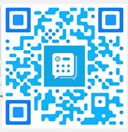 Подключение  системы «Умный дом 2.0» осуществляет компания ООО «Игра-Сервис», подробности по телефону  2913913Для абонентов ООО «Игра-Сервис» использование приложения «Умный дом 2.0» - бесплатно!Для абонентов интернет-провайдера «Орион-телеком» абонентская плата за использование приложения «Умный дом 2.0» составляет 50 руб. в месяц с одного абонента.С уважением,  ООО «Система»